RECOMMANDATIONS GENERALESLe nettoyage consiste à utiliser du savon ou un détergent et de l'eau pour enlever la saleté, les germes et les impuretés. La désinfection consiste à utiliser des produits chimiques comme l'eau de Javel ou l'alcool pour tuer les germes. Faire les deux est le meilleur moyen de réduire la propagation du virus.Si l'hébergement n'a pas été occupé dans les 5 derniers jours, le protocole habituel de nettoyage suffit. Aucune mesure spécifique de désinfection n’est nécessaire. Bien aérer les locaux et  laisser couler l'eau afin d'évacuer le volume qui a stagné dans les canalisations intérieures.Si l'hébergement a été occupé dans les 5 derniers jours, procédez au nettoyage et à la désinfection de votre hébergement selon le protocole sanitaire.Vous avez également la possibilité d’utiliser un fumigène virucide. Il se place sur une surface type table basse et doit être activé à la fin de l’état des lieux. Il faut laisser les placards, les tiroirs,  wc, salle de bains, etc… ouverts pour que la fumée infiltre tous les coins et recoins.  Le fumigène se diffuse pendant 4 heures et disperse un produit désinfectant dans tout le logement.Ce produit est un produit dit "professionnel", qui est utilisé dans les hôpitaux, cliniques, écoles,  hôtels, etc...Un moyen simple pour désinfecter votre appartement/chalet entre deux locataires et réutiliser votre logement rapidement.  Le cout du produit : environ 15 € TTC(Non indispensable si le logement est resté inoccupé depuis plus de 5 jours)N’oubliez pas :-Retirez les documents et objets non indispensables pour faciliter le nettoyage et la désinfection (revues, documents, livres…) Et allégez le logement de coussins et bibelots non essentiels.-Nettoyez en commençant par le fond (de la pièce la plus éloignée en reculant vers la porte de sortie), du haut vers le bas (du sol au plafond) et du moins sale au plus sale.  Une fois qu’une pièce est désinfectée, n’y entrez plus.  Laissez les portes ouvertes afin d’éviter au maximum les manipulations-Procédez au nettoyage et à la désinfection de votre logement sans être accompagné d'une autre personne-Evitez la pulvérisation de produit directement sur les surfaces et l’utilisation de l’aspirateur pour éviter de remettre le virus en suspension dans l’air. -Utilisez des lingettes jetables, des éponges/chiffons à usage unique ou pouvant être lavés en machine. Nettoyage avec un bandeau de lavage imprégné d’un produit détergent, rinçage à l’eau avec un autre bandeau de lavage, séchage des surfaces, désinfection avec un troisième bandeau de lavage imprégné)-Désinfectez balais, raclettes, seaux entre chaque utilisation (trempage 30 minutes dans de l'eau javellisée). -Prévoir un sac poubelle dédié aux déchets à risques (masques, gants, mouchoirs jetables, bandeaux de nettoyage…)-Appliquez strictement les 5 gestes « barrière » qui sont indispensables à chacun d’entre nous :1. Lavez-vous les mains régulièrement2. Toussez dans votre coude3. Utilisez des mouchoirs à usage unique et les jeter4. Ne pas serrer la main ni embrasser5. Respectez la distance d'un mètre avec toute autre personnePROTEGEZ-VOUSPROTOCOLE DE DESINFECTION1. Protégez-vous pour faire le ménageMettez des gants, un masque et portez une blouse.  Laissez vos chaussures à l’extérieur du domicile ou utiliser des surchaussures à usages unique.  Lavez-vous les mains soigneusement avant et après chaque étape2. Aérez les pièces avant de les nettoyerAérez pendant au moins 20 minutes. Si possible, laissez toutes les fenêtres ouvertes du début à la fin. 3. Nettoyez avant de désinfecterAvant de désinfecter le domicile, nettoyez les surfaces à l’aide d’un produit nettoyant (eau + savon).4. Désinfectez les surfaces de la maisonFaites particulièrement attention aux éléments fréquemment touchés (interrupteurs, les poignées de porte, les télécommandes et les poignées de robinet,… )Nettoyez et désinfectez les éléments de loisirs mis à disposition (les jeux de société,…) 5. Lavez la vaisselleRelavez la vaisselle en privilégiant le lave-vaisselle (laver minimum à 60°, idéalement à 85°).En l’absence de lave-vaisselles, faites tremper la vaisselle minimum 15 minutes dans un liquide désinfectant (ex: eau de javel diluée) avant de la laver avec un liquide vaisselle. N’oubliez pas la vaisselle des bébés et petits enfants.6. Lavez le linge de maisonCela comprend les draps, les alaises, les housses de matelas, les serviettes de toilette et de bain, les torchons.  Portez des gants lorsque vous manipulez le linge sale. Si le domicile n’est pas équipé d’une machine à laver, isoler le linge dans un sac à part afin de le transporter.-Lavez tout le linge de maison à la température la plus élevée (un cycle de minimum 30 minutes à 60°C) -Evitez de les secouer pour ne pas créer un aérosol de particules virales et ne les plaquez pas sur vous. -Nettoyez et désinfectez les paniers à linge. 7.Canapés et rideauxPour les surfaces/tissu comme les tapis, les rideaux… utilisez les nettoyants appropriés indiqués pour une utilisation de ces matières conformément aux instructions du fabricant. Lavez à l’eau très chaude dans la mesure du possible8.SanitairesNettoyez et désinfectez le mobilier sanitaire (cuvette, bidet, lavabo), la robinetterie et les poignées avec de l’eau de javel diluée à 0,5% ou un produit validé par la norme 14476.9. VMC et climatiseursIl est primordial de veiller au bon entretien de celles-ci et de nettoyer à minima le filtre entre chaque séjour.10. Espaces extérieurs, terrasseDépoussiérer et nettoyer les espaces extérieurs, terrasses, mobilier de jardin, transats, accoudoirs, rambardes, garde-fou, jeux en extérieur, barbecue,…).  Puis désinfecter en utilisant un virucide.  Attention, l’utilisation de la javel sur les surfaces en bois risque de blanchir le bois.  11. Débarras des déchetsJetez tous produits entamés (les condiments, huile, sel, poivre...) ou les produits alimentaires entamés qui ont pu être contaminés.  Pour les déchets ménagers, une fois le premier sac poubelle plein, ils doivent être mis dans un deuxième sac poubelle, puis attendre 24 h avant d’être jetés.ARRIVEE / DEPARTLors de tous les contacts, veillez à respecter les gestes barrière et la distance de sécurité d’1 mètre.A l’arrivée•	L’accueil devra se faire de préférence à l’extérieur de l’hébergement si la météo le permet.•	Etat des lieux : une seule personne présente dans le logement, les personnes présentes doivent porter un masque et s’être nettoyé les mains, les éventuels problèmes seront transmis par mail ou SMS dans les 48 h suivant l’arrivée •	Les portes du bien devront être ouvertes au préalable par le propriétaire afin de limiter au maximum la manipulation des portes et interrupteurs.•	Nettoyer les clefs avec un produit adapté : gel hydro-alcoolique.  Idéalement les remettre au client dans un sac plastique individuel.•	Remettre les draps et le linge de maison emballés individuellement ou par kits.•	Désinfecter l’ensemble des matériels et autres objets utilisés pendant la visite (poignées, interrupteurs, etc.)•	Intervalle minimum de 6 heures entre les départs et les arrivées (départ à 10H00 au plus tard et arrivée à 16H00 au plus tôt). Si vous avez plusieurs logements, prévoyez des horaires décalés •	Si possible fournir aux clients un kit “sanitaire individuel” : éponges, produits sanitaires, lingettes désinfectantes, savon, gel hydro alcoolique• 	Les clients seront informés de toutes les dispositions mises en place pour leur sécuritéDurant le séjour (dépannage, ménage, etc…) :•	Pour les demandes de dépannage, ménage, réclamations, constats d’anomalies… Les locataires seront incités à le faire à distance (téléphone ou email).•	Respecter les règles de distanciation sociale et les gestes barrières•	Privilégier la remise de doubles de clés aux prestataires (afin d’éviter la manipulation des clefs)•	Eviter la présence d’autres personnes dans la pièce où aura lieu l’intervention•	L’accès aux espaces extérieurs se fera dans le respect des gestes barrières et des règles de distanciation. •	Piscines et équipement "bien-être" (sauna, spas...), leur accès ne sera possible que dans le respect des directives du gouvernement et/ou d’un éventuel arrêté préfectoral.Au départ•	Les locataires seront invités à nettoyer les clés avant leur restitution, avec le produit adapté (gel hydroalcoolique…)•	Le linge de maison utilisé (draps, alèses, protection literie, taies d’oreillers, etc.) devra être enveloppés par le locataire préalablement à l’état des lieux dans des sacs isolants type sacs poubelles de couleur différente de ceux utilisés pour les ordures ménagères•	Les locataires seront incités à attendre à l’extérieur (ex : dans leur voiture, bagages chargés).•	La personne en charge des départs procédera seule à la visite du bien et au relevé des constatations. Si elle constate des éléments discordants par rapport à l’état des lieux d’entrée, elle remettra alors le résultat de ses constatations au locataire.RECOMMANDATIONS GENERALESPROTEGEZ-VOUSPROTOCOLE DE DESINFECTIONARRIVEES  & DEPARTSEPI (Equipement de Protection Individuel), matérielEPI (Equipement de Protection Individuel), matériel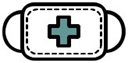 Un masque : A usage unique ou lavable en machine (après chaque utilisation) afin d’éviter toute contamination lors de l’entretien du domicile.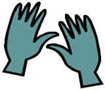 Des gants : Privilégier l’utilisation de gants à usage unique. Les jeter en fin d’entretien du domicile. Dans le cas de gants réutilisables, bien les désinfecter à l’eau de javel avant et après avoir procédé à l’entretien du domicile. Veiller à bien se laver les mains avant et après utilisation des gants.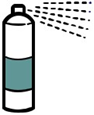 Un produit nettoyant : Utiliser un produit nettoyant multi-surface habituel du commerce.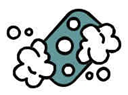 Une alternative écologique et efficace :Eau + savon      ou      Eau + produit vaisselle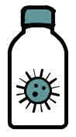 Un produit virucide : Les produits d'entretien (validés par la norme 14476) avec au moins 70 % d'alcool, la plupart des désinfectants du commerce ou de l’eau de javel. Vérifiez la date d’expiration de vos produits.N’utilisez pas de vinaigre blanc, inefficace contre le coronavirus.Pour l’eau de javel :-diluer 5 cuillères à café d’eau de javel à 2,6% de chlore (vérifier la composition à l’arrière du produit) avec 1 litre d’eau. -ne pas diluer avec de l’eau chaude pour ne pas annuler les propriétés de l’eau de javel.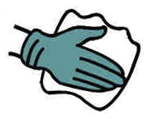 Un matériel adéquat : Utiliser des chiffons, serpillières, éponges à usages uniques ou pouvant être lavés en machine.